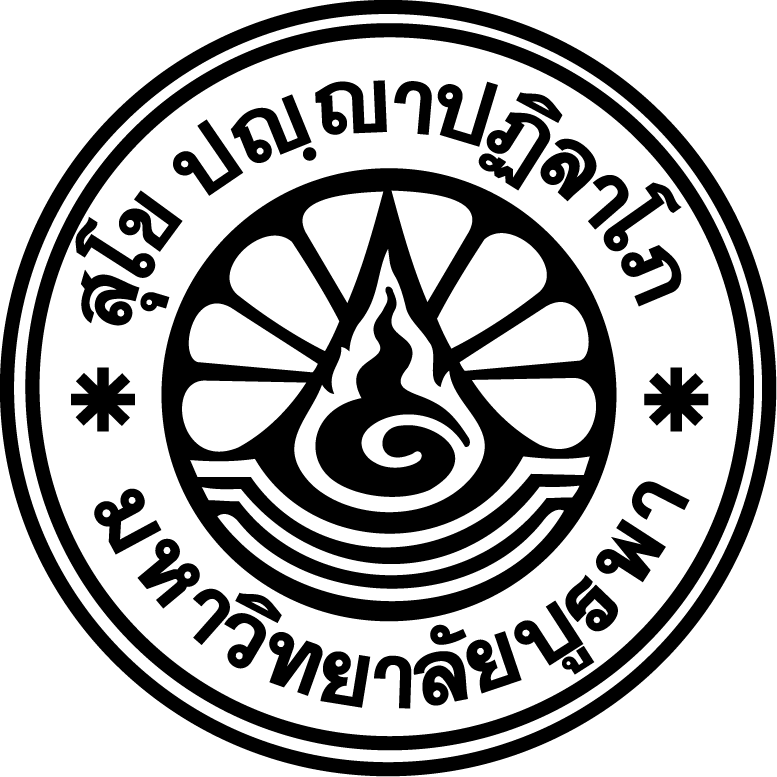 บันทึกข้อความส่วนงาน .............................................................................................. โทร. ..............................ที่  ศธ.............../.....................		               วันที่ ...................................................เรื่อง	ขอมีบัตรรับรองสิทธิการรักษาพยาบาล เรียน	อธิการบดี	ข้าพเจ้า....................ชื่อ – ชื่อสกุล......................................... เป็น ( ) พนักงานมหาวิทยาลัย ( ) ลูกจ้างมหาวิทยาลัย ( ) ลูกจ้างโครงการ ( ) ลูกจ้างชาวต่างชาติ ( ) พนักงานบางส่วนเวลา ( ) อาจารย์พิเศษ ตำแหน่ง....................................................................สังกัด..................................................................................มีความประสงค์ขอให้มหาวิทยาลัยดำเนินการขอมีบัตรรับรองสิทธิการรักษาพยาบาลใหม่ เนื่องจากบัตรเก่า ( ) ชำรุด ( ) สูญหาย ต่อสำนักงานประกันสังคมจังหวัดชลบุรี 	พร้อมนี้ ได้แนบเอกสารประกอบการขอมีบัตรรับรองสิทธิการรักษาพยาบาล ดังนี้		1. แบบขอมีบัตรรับรองสิทธิการรักษาพยาบาล 		2. สำเนาบัตรประจำตัวประชาชน จำนวน 1 ชุด	จึงเรียนมาเพื่อโปรดพิจารณา	(................ชื่อ – ชื่อสกุล สมาชิก..........)   	...............................................................	(..............หัวหน้าส่วนงาน……….............)	...............................................................